Secondary Math 2		4.2 Homework	   	   Name: ________________________ Period: _______Circles and Arc LengthConceptual Understanding:Review Problems: Extended Understanding: 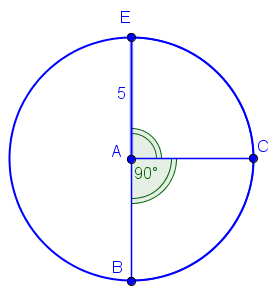 Length of Area of sector  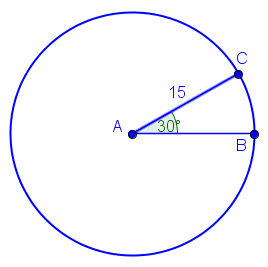 Length of  Area of sector Find the .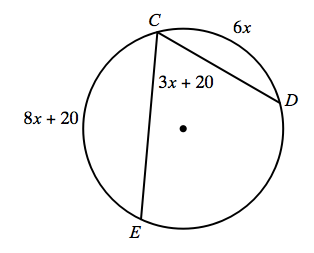 Find .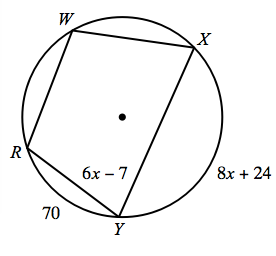 Find the . Assume  is a diameter.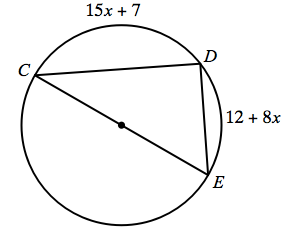 Find the .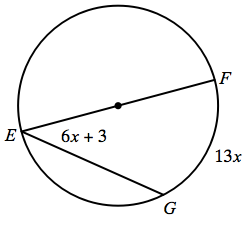 The area of the small sector is  What is the radius of the circle?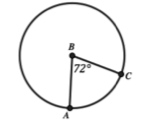 The arc length of  is 30 m. What is the area of the circle?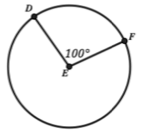 